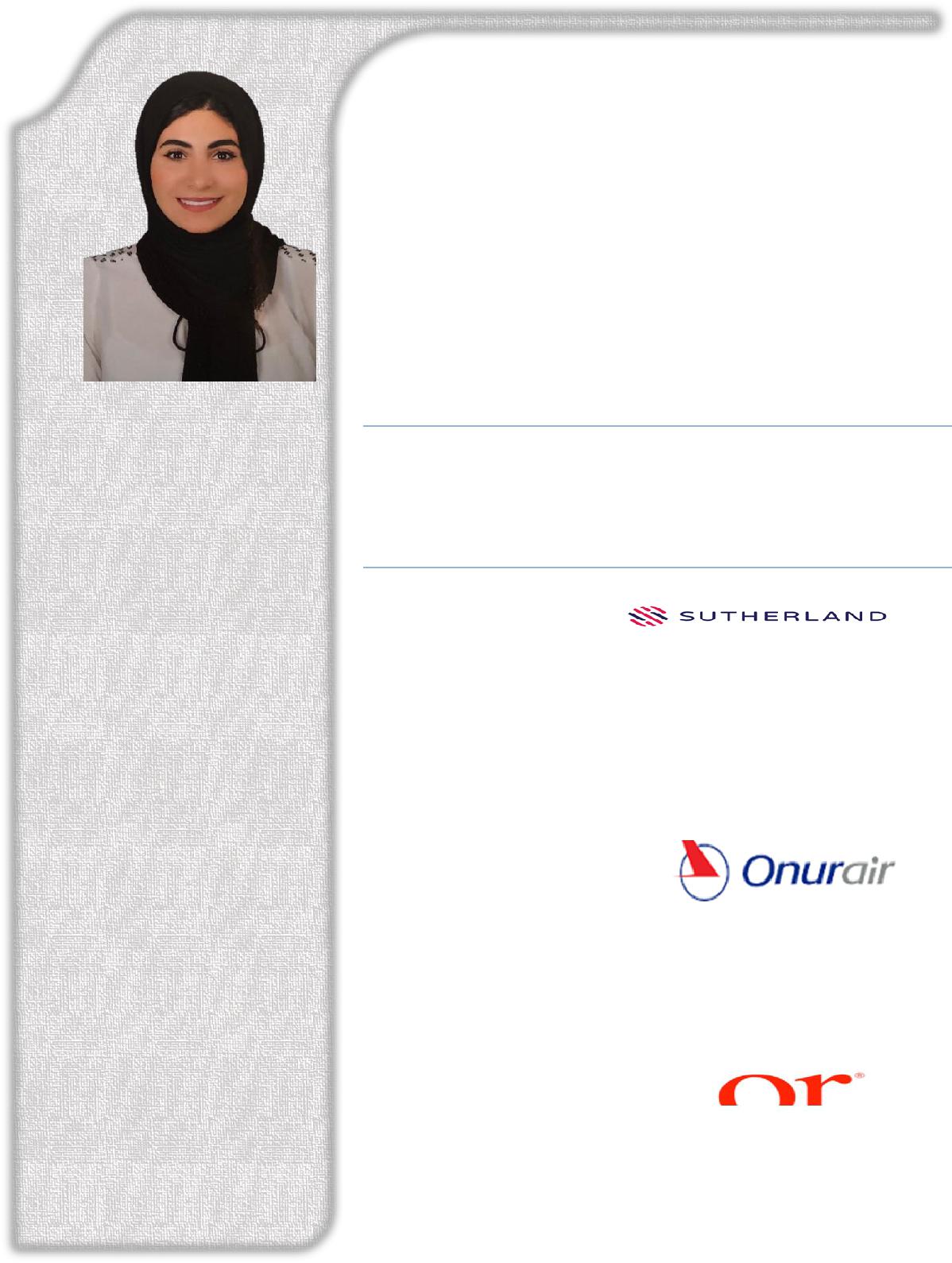 OBJECTIVEDedicated and Hardworking professional with proven abilities in Customer Service. Quick learner, ability to interact with cross-functional departments, with high degree of professionalism, discretion and problem resolution capabilities. Team-player, critical thinker, effective planner, along with excellent communication, and interpersonal skills.PERSONAL DETAILSD.O.B.: 7th Aug 1989Sex: FemaleMarital Status: SinglePassport DetailsNationality: EgyptianLANGUAGESArabic	NativeEnglish	FluentIT SKILLSMS Word, Excel, PowerPoint, Access, Publisher, Outlook, MS Windows, Opera system, Maximo.NahedUnited Arab Emirates – Dubai Shekh Zayed Rd. Email : Nahed-394997@2freemail.comEDUCATIONBachelor degree2009-2013 Faculty of Engineering Civil Engineering-Alexandria, EgyptHigh Diploma Degree2013-2016 Projects Management Faculty of Engineering-AlexandriaWORK EXPERIENCE( March 2019 – October 2019 )Customer Service Representative – Du Account UAE- EgyptObtains client information by answering telephone calls; verifying info.Informs clients by explaining procedures; answering questions.Provide information and guidance (if a general customer inquiry) in ord er to resolve customerMaintains and improves quality results by adhering to standards and gui delines; recommending improved procedures.Identify and escalate priority issuesRoute calls to appropriate resource( August 2015 - February 2019 )Flight Attendant - Jeddah – Saudi ArabiaWelcoming passengers on board and directing them to their seats.Carrying out preflight duties including checking the safety equipment, e nsuring the aircraft is clean and tidy, ensuring that information in the sea t pockets is up to date and that all meals and stock are on board.Reassuring passengers and ensuring that they follow safety procedures correctly in emergency situations.( April 2014 - January 2015 )Sales Representative – Egypt, AlexandriaAchieving personal sales target, and showrooms target as well.Replacing the sold items with new products from stockFollow up with customers to provide their needsPerforming daily physical checkApplying the visual merchandising guidelines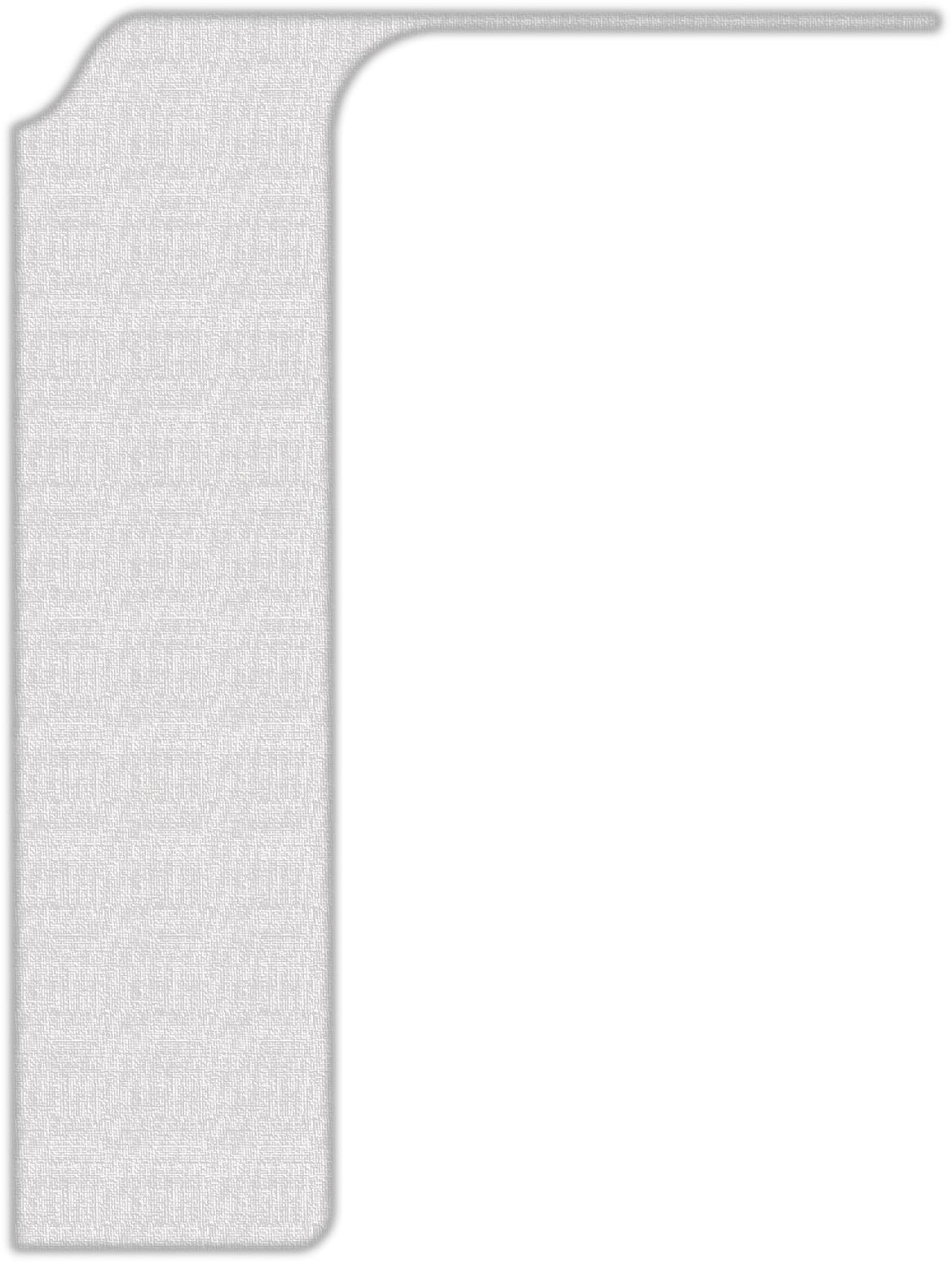 Providing a high standard customer servicesApplying after-sales services (exchange & return policy)(July 2013 – April 2014)Assistant Teaching at Faculty of Engineering Mandatory assistant teacher Surveyor department.